Australian Group on Antimicrobial Resistance (AGAR) Australian Gram-negative Sepsis Outcome Programme (GNSOP) Annual Report 2015 Jan M Bell, Thomas Gottlieb, Denise A Daley and Geoffrey W Coombs Abstract The Australian Group on Antimicrobial Resistance (AGAR) performs regular period-prevalence studies to monitor changes in antimicrobial resistance in selected enteric Gram-negative pathogens. The 2015 survey was the third year to focus on blood stream infections, and included Enterobacteriaceae, Pseudomonas aeruginosa and Acinetobacter species. Seven thousand three hundred and thirty species, comprising Enterobacteriaceae (6,567, 89.6%), P. aeruginosa (660, 9.0%) and Acinetobacter species (103, 1.4%), were tested using commercial automated methods (Vitek® 2, BioMérieux; Phoenix™, BD) and results were analysed using Clinical and Laboratory Standards Institute (CLSI) and European Committee on Antimicrobial Susceptibility Testing (EUCAST) breakpoints (January 2016). Of the key resistances, non-susceptibility to the third-generation cephalosporin, ceftriaxone, was found in 10.6%/10.6% of E. coli (CLSI/EUCAST criteria) and 5.9%/5.9% of Klebsiella pneumoniae, and 8.4%/8.4% K. oxytoca. Non-susceptibility rates to ciprofloxacin were 12.6%/13.6% for E. coli, 3.9%/7.2% for K. pneumoniae, 0.4%/0.4% for K. oxytoca, 3.4%/4.0% for Enterobacter cloacae, and 6.3%/6.5% for Pseudomonas aeruginosa. Resistance rates to piperacillin-tazobactam were 2.8%/6.3%, 3.5%/6.4%, 8.9%/10.2%, 15.9%/20.6%, and 7.1%/13.9% for the same four species respectively. Twenty-two isolates were shown to harbour a carbapenemase gene, 14 blaIMP, four blaOXA-48, one blaKPC, one blaGES, one blaNDM+OXA-48, and one blaIMP+VIM. Keywords: Australian Group on Antimicrobial Resistance (AGAR); antibiotic resistance; bacteraemia; Gram-negative; Escherichia coli; Enterobacter; Klebsiella Introduction Emerging resistance in common pathogenic members of the Enterobacteriaceae is a world-wide phenomenon, and presents therapeutic problems for practitioners in both the community and in hospital practice. The Australian Group on Antimicrobial Resistance (AGAR) commenced surveillance of the key Gram-negative pathogens, Escherichia coli and Klebsiella species in 1992. Surveys have been conducted biennially until 2008 when annual surveys commenced alternating between community–and hospital–onset infections (http://www.agargroup.org/surveys). In 2004, another genus of Gram-negative pathogens in which resistance can be of clinical importance, Enterobacter species, was added. E. coli is the most common cause of community-onset urinary tract infection, while Klebsiella species are less common but are known to harbour important resistances. Enterobacter species are less common in the community, but of high importance due to intrinsic resistance to first-line antimicrobials used in the community. Taken together, the three groups of species surveyed are considered to be valuable sentinels for multi-resistance and emerging resistance in enteric Gram-negative bacilli. In 2013, AGAR commenced the Enterobacteriaceae Sepsis Outcome Programme (EnSOP) which focused on the collection of resistance and some demographic data on all isolates prospectively from patients with bacteraemia. In 2015, Pseudomonas aeruginosa and Acinetobacter species were added, and the program name was altered to GNSOP to reflect the additional species surveyed. Resistances of particular interest include resistance to ß-lactams due to ß-lactamases, especially extended-spectrum ß-lactamases, which inactivate the third-generation cephalosporins that are normally considered reserve antimicrobials. Other resistances of interest are to agents important for treatment of these serious infections, such as gentamicin; and resistance to reserve agents such as ciprofloxacin, meropenem and colistin. The objectives of the 2015 surveillance program were to: monitor resistance in Enterobacteriaceae, P. aeruginosa and Acinetobacter species isolated from blood cultures taken from patients presenting to the hospital or already in hospital; examine the extent of co-resistance and multidrug resistance in the major species; detect emerging resistance to newer last-line agents such as carbapenems; and characterise the molecular basis of resistance to third-generation cephalosporins, quinolones, amikacin and carbapenems. Methods Study Design From 1st January to 31st December 2015, 31 laboratories across Australia collected either all or up to 200 isolates from different patient episodes of bacteraemia. Species identification Isolates were identified using the routine method for each institution; Vitek®, Phoenix™ Automated Microbiology System, or where available mass spectrometry (MALDI-TOF). Susceptibility testing Testing was performed by two commercial semi-automated methods, Vitek® 2 (BioMérieux) or Phoenix™ (BD), which are calibrated to the ISO reference standard method of broth microdilution. Commercially available Vitek® AST-N246 and AST-N247, or Phoenix™ NMIC-203 cards were utilized by all participants throughout the survey period. The CLSI M1001 and EUCAST v5.02 breakpoints from January 2016 have been employed in the analysis. For analysis of cefazolin, breakpoints of ≤4 for susceptible, ≥8 for resistant were applied due to the restricted minimum inhibitory concentration (MIC) range available on the commercial cards, recognising that the January 2016 breakpoint is actually ≤2 mg/L for susceptible isolates.Multidrug resistanceFor this survey, multidrug resistance was defined as acquired resistance to more than three antimicrobial classes. For each species, antimicrobials were excluded from the count if they were affected by intrinsic resistance mechanisms. Molecular confirmation of resistances E. coli and Klebsiella isolates with ceftazidime or ceftriaxone MIC > 1 mg/L, or cefoxitin MIC > 8 mg/L; Enterobacter spp. with cefepime MIC > 1 mg/L; all isolates with ciprofloxacin MIC > 0.25 mg/L; all isolates with meropenem MIC > 0.25 mg/L; all isolates with amikacin MIC > 32 mg/L, and all isolates with colistin MIC > 2 mg/L were referred to a central laboratory (SA Pathology) for molecular confirmation of resistance. All referred isolates were screened for the presence of the blaTEM, and blaSHV genes using a real-time polymerase chain reaction (PCR) platform (LC-480) and published primers.3,4 A multiplex real-time TaqMan PCR was used to detect CTX-M-type genes.5 Isolates were probed for plasmid-borne AmpC enzymes using the method described by Pérez-Pérez and Hanson6. and subjected to molecular tests for Metallo-Beta-Lactamase (MBL) (blaVIM, blaIMP, and blaNDM), blaKPC, and blaOXA-48-like genes using real-time PCR.7,8 Known plasmid mediated quinolone resistance (PMQR) mechanisms (Qnr, efflux [qepA, oqxAB]; aac(6’)-Ib-cr) were examined by PCR on all referred isolates with ciprofloxacin MIC >0.25 mg/L using published methods.9,10 All E. coli were examined for presence of the O25b-ST131 clone and its H30- and H30-Rx subclones.11-13 Results The species isolated, and the numbers of each are listed in Table 1. Enterobacteriaceae accounted for 89.6%, followed by P. aeruginosa (9.0%) and Acinetobacter species (1.4%). Of the Enterobacteriaceae, three genera - Escherichia (61.0%), Klebsiella (18.5%) and Enterobacter (7.4%) - contributed 86.9% of all isolates. Major resistances and non-susceptibilities for the top six ranked species are listed in Table 2. Non-susceptibility, (which includes both intermediately resistant and resistant strains), has been included for some agents because these figures provide information about important emerging acquired resistances. Multiple acquired resistances by species are shown in Table 3. Multidrug resistance was detected in 20.0% of Escherichia coli isolates, 8.6% of Klebsiella pneumoniae, and 15.2% of Enterobacter cloacae. A more detailed breakdown of resistances and non-susceptibilites by state and territory is provided in the online report from the group (http://www.agargroup.org/surveys).Table 1. Number and proportion of species isolated, blood cultures, 2015 Table 2. Proportion non-susceptible and resistant (CLSI and EUCAST) to antimicrobial agents for the top six ranked species, blood cultures, 2015 *R = resistant, I = intermediate, NS = non-susceptible (intermediate + resistant), using criteria as published by the CLSI [2014] and EUCAST [2014].
 †Considered largely intrinsically resistant due to natural β-lactamases; - no intermediate category; / no breakpoints defined
‡ For EUCAST interpretation, clavulanate is fixed at 2 mg/L, rather than a 2:1 ratio used in CLSI guidelines. As all susceptibility test cards used have a 2:1 ratio of clavulanate, no EUCAST category has been appliedTable 3. Number and proportion of acquired resistances (EUCAST) in Enterobacteriaceae, blood cultures, 2015 * Antibiotics included: amoxycillin-clavulanate, piperacillin-tazobactam, cefazolin, cefoxitin, ceftriaxone, ceftazidime, cefepime, gentamicin, amikacin, ciprofloxacin, nitrofurantoin, trimethoprim, meropenem;Antibiotics excluded: ampicillin (intrinsic resistance), ticarcillin-clavulanate, tobramycin, norfloxacin, nalidixic acid, sulfamethoxazole-trimethoprim, due to high correlation with antibiotics in the included list.
† Antibiotics included: piperacillin-tazobactam, ceftriaxone, ceftazidime, cefepime, gentamicin, amikacin, ciprofloxacin, nitrofurantoin, trimethoprim, meropenem
Antibiotics excluded: ampicillin, amoxycillin-clavulanate, cefazolin, and cefoxitin, (all four due to intrinsic resistance); also excluded were ticarcillin-clavulanate, tobramycin, norfloxacin, nalidixic acid, sulfamethoxazole-trimethoprim, due to high correlation with antibiotics in the included list.Escherichia coli Moderately high levels of resistance to ampicillin (and therefore amoxycillin) were maintained (53.1%/55.1%, CLSI/EUCAST criteria), with lower rates for amoxycillin-clavulanate (13.7%/- intermediate, 8.7%/- resistant). Non-susceptibility to third-generation cephalosporins was low ceftriaxone 10.6%/10.6%, ceftazidime 6.1%/9.9%). Moderate levels of resistance were detected to cefazolin (21.8%/21.8%) and trimethoprim (31.0%/31.4%). Ciprofloxacin non-susceptibility was found in 12.6%/13.6% of E. coli isolates. Resistance to gentamicin (7.8%/7.9%), piperacillin-tazobactam (2.8%/6.3%), cefepime (3.7%/4.8%) were low. Four isolates had elevated meropenem MICs (≥ 0.5 mg/L). For the extended-spectrum β-lactamase (ESBL)-producing strains, ciprofloxacin and gentamicin resistance was found in 60.7%/61.5% and 32.4%/32.4% respectively. Most of the E. coli strains with ESBL genes harboured genes of the CTX-M type (349/408 = 86%). Over 65% of E. coli with CTX-M group 1 types were found to belong to sequence type 131 (O25b-ST131). ST131 accounted for 74% of E. coli ESBL phenotypes that were ciprofloxacin resistant (MIC >1 mg/L), and only 6% of ciprofloxacin susceptible ESBL phenotypes. Ninety-five percent and 64% of O25b-ST131 with an ESBL phenotype were associated with the H30 and H30-Rx subclones, respectively, consistent with their reported association with more antibiotic resistances and greater virulence potential.12 Klebsiella pneumoniae K. pneumoniae showed slightly higher levels of resistance to piperacillin-tazobactam and ceftazidime compared with E. coli, but lower rates of resistance to amoxycillin-clavulanate, cefazolin, ceftriaxone, ciprofloxacin, gentamicin, and trimethoprim. Nine K. pneumoniae isolates had elevated meropenem MICs (see below). ESBLs were present in 53 of 71 (75%) presumptively ESBL-positive isolates of K. pneumoniae, 44 (83%) of which proved to be of the CTX-M type. Enterobacter species Acquired resistance was common to piperacillin-tazobactam (15.9%/20.6% and 27.7%/40.0%), ceftriaxone (25.8%/25.8% and 42.0%/42.0%), ceftazidime (22.4%/24.2% and 37.4%/39.7%) and trimethoprim (16.0%/16.0% and 6.2%/6.2%) for E. cloacae and E. aerogenes, respectively. Cefepime, ciprofloxacin, and gentamicin resistance were all less than 10%. Twenty-one E. cloacae strains had elevated meropenem MICs. Carbapenemase resistance Overall, 22 isolates (20 patients) in eleven institutions from five states/territories were found to harbour a carbapenemase gene. blaIMP-4 was detected in E. cloacae (8 isolates, from 7 patients), Citrobacter freundii (2), and in one K. pneumoniae, K. oxytoca, Raoultella ornithinolytica and Serratia marcescens; blaOXA-48 was detected in K. pneumoniae (4 isolates, from 3 patients); blaKPC was detected in one K. pneumoniae; blaGES-5 was detected in one P. aeruginosa; blaNDM+OXA-48 was detected in one K. pneumoniae; and blaNDM-4+VIM-2 in one P. aeruginosa. Discussion AGAR has been tracking resistance in sentinel enteric Gram-negative bacteria since 1992. From 2008, surveillance was segregated into hospital versus community onset infections. The last year of hospital-onset only surveillance was 2011.14 In 2013, the first survey of antimicrobial resistance among Enterobacteriaceae isolates from bacteraemic patients through Australia was conducted using an approach similar to that conducted by the European Antimicrobial Resistance Surveillance Network (EARS-Net) program. 2015 was the third survey of antimicrobial resistance among Enterobacteriaceae, and the first to include P. aeruginosa and Acinetobacter spp. from bacteraemic patients through Australia. CTX-M-producing E. coli and Klebsiella species and gentamicin- and ciprofloxacin-resistant E. coli continued to be a problem in patients with bacteraemia. Of concern is the high proportion of E. coli that belong to the ST131 H30-Rx subclone, and its recognised association with greater antibiotic resistance, in particular to ciprofloxacin, and greater virulence potential.12 Carbapenem resistance attributable to acquired carbapenemases is still uncommon in patients with bacteraemia in Australia, although six different types of carbapenemase (IMP, KPC, NDM, OXA-48, VIM, and GES) were detected from eleven of the participating institutions. Compared with many other countries in our region, resistance rates in Australian Gram-negative bacteria are still relatively low15, but similar to those observed in 2015 in many Western European countries.22 Multidrug resistance is being increasingly observed, especially in E. coli and E. cloacae, both of which now have multidrug resistance rates (as defined by AGAR) above 15%. Despite national efforts to improve antimicrobial stewardship, increasing multi-resistance is likely to be a driver for broad-spectrum antibiotic use, and will increase the resistance selection pressure for important reserve classes, especially the carbapenemases. Author Details Ms Jan M Bell 1, A /Prof Thomas Gottlieb 2, Ms Denise A Daley 3, Prof Geoffrey W Coombs 3,4. 1. University of Adelaide, Adelaide, South Australia, Australia. 2. Concord Hospital, Concord, New South Wales. 3. Australian Group on Antimicrobial Resistance, Fiona Stanley Hospital, Murdoch, Western Australia, Australia. 3. Antimicrobial Resistance and Infectious Diseases Research Laboratory, School of Veterinary and Life Sciences, Murdoch University, Murdoch, Western Australia, Australia. 4.Department of Microbiology, PathWest Laboratory Medicine-WA, Fiona Stanley Hospital, Murdoch, Western Australia, Australia Corresponding Author A/Prof Thomas Gottlieb Telephone: (02) 9767 7533 Email: thomas.gottlieb@health.nsw.gov.au Acknowledgments This study was funded by a grant from the Australian Commission on Safety and Quality in Health Care. Members of the AGAR in 2015 were: Australian Capital Territory Peter Collignon and Susan Bradbury, The Canberra Hospital New South Wales Thomas Gottlieb and Graham Robertson, Concord Hospital Rodney Givney and Ian Winney, John Hunter Hospital James Branley and Donna Barbaro, Nepean Hospital George Kotsiou and Peter Huntington, Royal North Shore Hospital Sebastian van Hal and Bradley Watson, Royal Prince Alfred Hospital Jon Iredell and Andrew Ginn, Westmead Hospital Peter Newton and Melissa Hoddle, Wollongong Hospital Northern Territory James McLeod, Alice Springs Hospital Rob Baird and Jann Hennessy, Royal Darwin Hospital Queensland Enzo Binotto and Bronwyn Thomsett, Pathology Queensland Cairns Base Hospital Graeme Nimmo and Narelle George, Pathology Queensland Central Laboratory Petra Derrington and Sharon Dal-Cin, Pathology Queensland Gold Coast Hospital Robert Horvath and Laura Martin, Pathology Queensland Prince Charles Hospital Naomi Runnegar and Joel Douglas, Pathology Queensland Princess Alexandra Hospital Jenny Robson and Georgia Peachey, Sullivan Nicolaides Pathology South Australia Kelly Papanaoum and Nicholas Wells, SA Pathology, Flinders Medical Centre Morgyn Warner and Kija Smith, SA Pathology, Royal Adelaide Hospital and Women’s and Children’s Hospital Tasmania Louise Cooley and David Jones, Royal Hobart Hospital Victoria Denis Spelman and Amanda Dennison, Alfred Hospital Paul Johnson and Peter Ward, Austin Hospital Tony Korman and Despina Kotsanas, Southern Health, Monash Medical Centre Andrew Daley and Gena Gonis, Royal Women’s and Children’s Hospital Mary Jo Waters and Lisa Brenton, St Vincent’s Hospital Western Australia Shalini Perera and Ian Meyer, Joondalup Hospital David McGechie and Denise Daley, PathWest Laboratory Medicine WA, Fiona Stanley Hospital Ronan Murray and Jacinta Bowman, PathWest Laboratory Medicine WA, Queen Elizabeth II Medical Centre Michael Leung, PathWest Laboratory Medicine WA, remote WA Owen Robinson and Geoffrey Coombs, PathWest Laboratory Medicine WA, Royal Perth Hospital Sudha Pottumarthy-Boddu and Fay Kappler, St John of God Pathology References Clinical and Laboratory Standards Institute. Performance standards for antimicrobial susceptibility testing. Twenty-Fifth Informational Supplement M100–S25. Villanova, PA, USA 2015. European Committee on Antimicrobial Susceptibility Testing (2014). Breakpoint tables for interpretation of MICs and zone diameters. Version 5.0, January 2015. Available at http://www.eucast.org/clinical_breakpoints/ . Accessed January 1, 2015. Hanson ND, Thomson KS, Moland ES, Sanders CC, Berthold G, Penn RG. Molecular characterization of a multiply resistant Klebsiella pneumoniae encoding ESBLs and a plasmid-mediated AmpC. J Antimicrob Chemother 1999;44(3):377–380. Chia JH, Chu C, Su LH, Chiu CH, Kuo AJ, Sun CF, et al. Development of a multiplex PCR and SHV melting-curve mutation detection system fordDetection of some SHV and CTX-M b-lactamases of Escherichia coli, Klebsiella pneumoniae, and Enterobacter cloacae in Taiwan. J Clin Microbiol 2005;43(9):4486–4491. Birkett CI, Ludlam HA, Woodford N, Brown DFJ, Brown NM, Roberts MTM, et al. Real-time TaqMan PCR for rapid detection and typing of genes encoding CTX-M extended-spectrum β-lactamases. J Med Microbiol 2007;56(Pt 1):52–55. Perez-Perez FJ, Hanson ND. Detection of plasmid-mediated AmpC beta-lactamase genes in clinical isolates by using multiplex PCR. J Clin Microbiol 2002;40(6):2153–2162. Poirel L, Héritier C, Tolün V, Nordmann P. Emergence of oxacillinase-mediated resistance to imipenem in Klebsiella pneumoniae. Antimicrob Agents Chemother 2004;48(1):15–22. Mendes RE, Kiyota KA, Monteiro J, Castanheira M, Andrade SS, Gales AC, et al. Rapid detection and identification of metallo-β-lactamase-encoding genes by multiplex real-time PCR assay and melt curve analysis. J Clin Microbiol 2007;45(2):544–547. Cattoir V, Poirel L, Rotimi V, Soussy C-J, Nordmann P. Multiplex PCR for detection of plasmid-mediated quinolone resistance qnr genes in ESBL-producing enterobacterial isolates. J Antimicrob Chemother 2007;60:394-397. Ciesielczuk H, Hornsey M, Choi V, Woodford N, Wareham DW. Development and evaluation of a multiplex PCR for eight plasmid-mediated quinolone-resistance determinants. J Med Microbiol 2013;62:1823-1827. Dhanjii H, Doumith M, Clermont O, Denamur E, Hope R, Livermore DM, et al. Real-time PCR for detection of the O25b-ST131 clone of Escherichia coli and its CTX-M-15-like extended-spectrum β-lactamases. I J Antimicrob Agents 2010;36:355-358. Banerjee R, Robicsek A, Kuskowski MA, Porter S, Johnston BD, Sokurenko E, et al. Molecular Epidemiology of Escherichia coli Sequence Type 131 and Its H30 and H30-Rx Subclones among Extended-Spectrum-β-Lactamase-Positive and -Negative E. coli Clinical Isolates from the Chicago Region, 2007 to 2010. Antimicrob Agents Chemother 2013;57(12):6385–6388. Colpan A, Johnston B, Porter S, Clabots C, Anway R, Thao L, et al. Escherichia coli Sequence Type 131 (ST131) Subclone H30 as an Emergent Multidrug-Resistant Pathogen Among US Veterans. Clin Infect Dis 2013;57(9):1256–65. Turnidge J, Gottlieb T, Mitchell D, Pearson J, Bell J, for the Australian Group for Antimicrobial Resistance. Gram-negative Survey 2011 Antimicrobial Susceptibility Report. 2011 Adelaide. Available from: http://www.agargroup.org/files/AGAR%20GNB08%20Report%20FINAL.pdf Sheng WH, Badal RE, Hsueh PR; SMART Program. Distribution of extended-spectrum β-lactamases, AmpC β-lactamases, and carbapenemases among Enterobacteriaceae isolates causing intra-abdominal infections in the Asia-Pacific region: results of the study for Monitoring Antimicrobial Resistance Trends (SMART). Antimicrob Agents Chemother 2013;57(7):2981–2988.https://ecdc.europa.eu/ sites/portal/files/media/en/ publications/ Publications/ antimicrobial-resistanceeurope-2015.pdf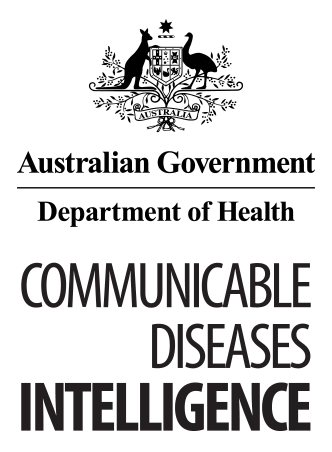 © Commonwealth of Australia 2018 - ISSN: 2209-6051 (Online)This work is copyright. You may download, display, print and reproduce the whole or part of this work in unaltered form for your own personal use or, if you are part of an organisation, for internal use within your organisation, but only if you or your organisation do not use the reproduction for any commercial purpose and retain this copyright notice and all disclaimer notices as part of that reproduction. Apart from rights to use as permitted by the Copyright Act 1968 or allowed by this copyright notice, all other rights are reserved and you are not allowed to reproduce the whole or any part of this work in any way (electronic or otherwise) without first being given the specific written permission from the Commonwealth to do so. Requests and inquiries concerning reproduction and rights are to be sent to the Online, Services and External Relations Branch, Department of Health, GPO Box 9848, Canberra ACT 2601, or by email to copyright@health.gov.auCommunicable Diseases Intelligence aims to disseminate information on the epidemiology and control of communicable diseases in Australia. Communicable Diseases Intelligence invites contributions dealing with any aspect of communicable disease epidemiology, surveillance or prevention and control in Australia. Submissions can be in the form of original articles, short reports, surveillance summaries, reviews or correspondence. Instructions for authors can be found in Commun Dis Intell 2016;40(1):E189–E193.Communicable Diseases Intelligence contributes to the work of the Communicable Diseases Network Australia http://www.health.gov.au/cdnaThis journal is indexed by Index Medicus and MedlineDisclaimer: Opinions expressed in Communicable Diseases Intelligence are those of the authors and not necessarily those of the Australian Government Department of Health or the Communicable Diseases Network Australia. Data may be subject to revision.Editor: Cindy Toms
Deputy Editor: Phil Wright
Editorial and Production Staff: Leroy Trapani, Kasra Yousefi
Editorial Advisory Board: Peter McIntyre (Chair), David Durrheim, Mark Ferson, John Kaldor, Martyn Kirk
Website: http://www.health.gov.au/cdiCommunicable Diseases Intelligence is produced by Health Protection Policy Branch, Office of Health Protection, Australian Government, Department of Health, GPO Box 9848, (MDP 6) CANBERRA ACT 2601;Email: cdi.editor@health.gov.auSpeciesTotalEscherichia coli4,00654.7%Klebsiella pneumoniae97713.3%Pseudomonas aeruginosa6589.0%Enterobacter cloacae complex3264.4%Klebsiella oxytoca2383.2%Proteus mirabilis2233.0%Serratia marcescens1892.6%Enterobacter aerogenes1311.8%Salmonella species (non-typhoidal)1151.6%Morganella morganii791.1%Acinetobacter baumannii complex590.8%Citrobacter koseri550.8%Citrobacter freundii450.6%Salmonella species (typhoidal)260.4%Acinetobacter species200.3%Pantoea agglomerans130.2%Enterobacter species120.2%Raoultella ornithinolytica120.2%Providencia rettgeri110.2%Proteus vulgaris110.2%Other species (total n=40)1241.7%Total7,330E.coli
(%)E.coli
(%)K.pneumoniae
(%)K.pneumoniae
(%)P.aeruginosa
(%)P.aeruginosa
(%)E.cloacae
(%)E.cloacae
(%)K.oxytoca
(%)K.oxytoca
(%)P.mirabilis
(%)P.mirabilis
(%)AntimicrobialCategory*CLSIEUCASTCLSIEUCASTCLSIEUCASTCLSIEUCASTCLSIEUCASTCLSIEUCASTAmpicillinI2.1-††††††0.0-R53.155.1††††††17.117.1Amoxycillinclavulanate ‡I13.7-4.8-††4.2-8.6-R8.7-4.2-††7.6-1.8-PiperacillintazobactamR2.86.33.56.47.113.915.920.68.910.20.50.9CefazolinR21.821.810.910.9††62.362.325.425.4CefoxitinR3.4/4.8/††2.5/0.5/CeftriaxoneNS10.610.65.95.925.825.88.48.42.32.3CeftazidimeNS6.19.94.96.910.410.422.424.21.32.11.41.8CefepimeNS5.78.72.64.72.68.05.812.90.81.31.41.4MeropenemNS<0.10.00.30.38.18.13.43.10.40.40.00.0CiprofloxacinNS12.613.63.97.26.36.53.44.00.40.44.14.5GentamicinNS7.87.94.24.52.43.46.77.40.81.30.51.8TrimethoprimR31.031.315.416.116.016.03.43.418.119.0NitrofurantoinR1.31.332.4/20.6/2.1/††Number of acquired resistances (EUCAST breakpoints)Number of acquired resistances (EUCAST breakpoints)Number of acquired resistances (EUCAST breakpoints)Number of acquired resistances (EUCAST breakpoints)Number of acquired resistances (EUCAST breakpoints)Number of acquired resistances (EUCAST breakpoints)Number of acquired resistances (EUCAST breakpoints)Number of acquired resistances (EUCAST breakpoints)Number of acquired resistances (EUCAST breakpoints)Number of acquired resistances (EUCAST breakpoints)Number of acquired resistances (EUCAST breakpoints)Number of acquired resistances (EUCAST breakpoints)Number of acquired resistances (EUCAST breakpoints)Number of acquired resistances (EUCAST breakpoints)Number of acquired resistances (EUCAST breakpoints)Number of acquired resistances (EUCAST breakpoints)Non-multidrug resistantNon-multidrug resistantNon-multidrug resistantNon-multidrug resistantMultidrug resistantMultidrug resistantMultidrug resistantMultidrug resistantMultidrug resistantMultidrug resistantMultidrug resistantMultidrug resistantMultidrug resistantMultidrug resistantSpeciesTotal0123Cumulative%45678910111213Cumulative%E. coli3,7431,497580561358217149931445353261200%40.015.515.09.680.0%5.84.02.53.81.41.40.70.30.00.020.0%K. pneumoniae*90966710142212559129161173.411.14.62.391.4%2.80.61.01.31.01.80.10.18.6%E. cloacae complex †2771871772415119700067.56.12.58.784.8%5.44.03.22.50.00.00.015.2%P. mirabilis20510956111493100200053.227.35.46.892.7%4.41.50.50.00.01.00.70.00.07.3%S. marcescens †142127643110000089.44.22.82.198.6%0.70.70.00.00.00.00.01.4%K. oxytoca*2177211141215201000033.251.21.85.591.7%6.90.90.00.50.00.00.00.08.3%E. aerogenes †130686443321300052.34.63.133.193.1%2.31.50.82.30.00.00.06.9%Salmonella spp. (non Typhi)1069751100200000091.54.70.90.998.1%0.00.01.90.00.00.00.00.00.01.9%